AVISO PARA PAGAR ALUGUEL OU SAIR DO MODELO 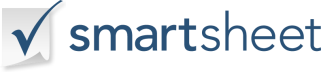 AVISO PARA PAGAR ALUGUEL OU PARARAVISO PARA PAGAR ALUGUEL OU PARARAVISO PARA PAGAR ALUGUEL OU PARARAVISO PARA PAGAR ALUGUEL OU PARARAVISO PARA PAGAR ALUGUEL OU PARARID DE REFERÊNCIAID DE REFERÊNCIADATA DO AVISO PRÉVIOINQUILINO(S) EM POSSEINQUILINO(S) EM POSSEENDEREÇO DE LOCAL ARRENDADOENDEREÇO DE LOCAL ARRENDADOTODOS OS INQUILINOS LISTADOS ACIMA AND TODAS AS PESSOAS AGORA EM POSSE DO LOCAL ARRENDADO ESTÃO SENDO NOTIFICADOS DE QUE AGORA HÁ DEVIDO AO PROPRIETÁRIO UM SUM DETODOS OS INQUILINOS LISTADOS ACIMA AND TODAS AS PESSOAS AGORA EM POSSE DO LOCAL ARRENDADO ESTÃO SENDO NOTIFICADOS DE QUE AGORA HÁ DEVIDO AO PROPRIETÁRIO UM SUM DETODOS OS INQUILINOS LISTADOS ACIMA AND TODAS AS PESSOAS AGORA EM POSSE DO LOCAL ARRENDADO ESTÃO SENDO NOTIFICADOS DE QUE AGORA HÁ DEVIDO AO PROPRIETÁRIO UM SUM DETODOS OS INQUILINOS LISTADOS ACIMA AND TODAS AS PESSOAS AGORA EM POSSE DO LOCAL ARRENDADO ESTÃO SENDO NOTIFICADOS DE QUE AGORA HÁ DEVIDO AO PROPRIETÁRIO UM SUM DE$     TODOS OS INQUILINOS LISTADOS ACIMA AND TODAS AS PESSOAS AGORA EM POSSE DAS INSTALAÇÕES ARRENDADAS SÃO AINDA MAIS NOTIFICADOS DE QUE O PAGAMENTO DO REFERIDO SUM DEVIDO É EXIGIDO POR VOCÊ, AND A MENOS QUE O PAGAMENTO SEJA EFETUADO EM OU ANTES DO VENCIMENTO DE SETE (7) DIAS APÓS O SERVIÇO DESTE AVISO, SEU CONTRATO DE ALUGUEL DO LOCAL SERÁ ENCERRADO.  TODOS OS INQUILINOS LISTADOS ACIMA AND TODAS AS PESSOAS AGORA EM POSSE DAS INSTALAÇÕES ARRENDADAS SÃO AINDA MAIS NOTIFICADOS DE QUE O PAGAMENTO DO REFERIDO SUM DEVIDO É EXIGIDO POR VOCÊ, AND A MENOS QUE O PAGAMENTO SEJA EFETUADO EM OU ANTES DO VENCIMENTO DE SETE (7) DIAS APÓS O SERVIÇO DESTE AVISO, SEU CONTRATO DE ALUGUEL DO LOCAL SERÁ ENCERRADO.  TODOS OS INQUILINOS LISTADOS ACIMA AND TODAS AS PESSOAS AGORA EM POSSE DAS INSTALAÇÕES ARRENDADAS SÃO AINDA MAIS NOTIFICADOS DE QUE O PAGAMENTO DO REFERIDO SUM DEVIDO É EXIGIDO POR VOCÊ, AND A MENOS QUE O PAGAMENTO SEJA EFETUADO EM OU ANTES DO VENCIMENTO DE SETE (7) DIAS APÓS O SERVIÇO DESTE AVISO, SEU CONTRATO DE ALUGUEL DO LOCAL SERÁ ENCERRADO.  TODOS OS INQUILINOS LISTADOS ACIMA AND TODAS AS PESSOAS AGORA EM POSSE DAS INSTALAÇÕES ARRENDADAS SÃO AINDA MAIS NOTIFICADOS DE QUE O PAGAMENTO DO REFERIDO SUM DEVIDO É EXIGIDO POR VOCÊ, AND A MENOS QUE O PAGAMENTO SEJA EFETUADO EM OU ANTES DO VENCIMENTO DE SETE (7) DIAS APÓS O SERVIÇO DESTE AVISO, SEU CONTRATO DE ALUGUEL DO LOCAL SERÁ ENCERRADO.  TODOS OS INQUILINOS LISTADOS ACIMA AND TODAS AS PESSOAS AGORA EM POSSE DAS INSTALAÇÕES ARRENDADAS SÃO AINDA MAIS NOTIFICADOS DE QUE O PAGAMENTO DO REFERIDO SUM DEVIDO É EXIGIDO POR VOCÊ, AND A MENOS QUE O PAGAMENTO SEJA EFETUADO EM OU ANTES DO VENCIMENTO DE SETE (7) DIAS APÓS O SERVIÇO DESTE AVISO, SEU CONTRATO DE ALUGUEL DO LOCAL SERÁ ENCERRADO.  O DESCUMPRIMENTO RESULTARÁ EM PROCESSOS JUDICIAIS CONTRA VOCÊ PARA RECUPERAR A POSSE DELE, COM OS ALUGUEIS DEVIDOS AND QUAISQUER ACUSAÇÕES ADICIONAIS PERMITIDOS PELA LEI.  VOCÊ RESPONDERÁ POR CUSTOS JUDICIAIS, TAXAS JUDICIAIS, AND ADVOGADOS RAZOÁVEIS SE ALGUMA AÇÃO JUDICIAL FOR TOMADA.O DESCUMPRIMENTO RESULTARÁ EM PROCESSOS JUDICIAIS CONTRA VOCÊ PARA RECUPERAR A POSSE DELE, COM OS ALUGUEIS DEVIDOS AND QUAISQUER ACUSAÇÕES ADICIONAIS PERMITIDOS PELA LEI.  VOCÊ RESPONDERÁ POR CUSTOS JUDICIAIS, TAXAS JUDICIAIS, AND ADVOGADOS RAZOÁVEIS SE ALGUMA AÇÃO JUDICIAL FOR TOMADA.O DESCUMPRIMENTO RESULTARÁ EM PROCESSOS JUDICIAIS CONTRA VOCÊ PARA RECUPERAR A POSSE DELE, COM OS ALUGUEIS DEVIDOS AND QUAISQUER ACUSAÇÕES ADICIONAIS PERMITIDOS PELA LEI.  VOCÊ RESPONDERÁ POR CUSTOS JUDICIAIS, TAXAS JUDICIAIS, AND ADVOGADOS RAZOÁVEIS SE ALGUMA AÇÃO JUDICIAL FOR TOMADA.O DESCUMPRIMENTO RESULTARÁ EM PROCESSOS JUDICIAIS CONTRA VOCÊ PARA RECUPERAR A POSSE DELE, COM OS ALUGUEIS DEVIDOS AND QUAISQUER ACUSAÇÕES ADICIONAIS PERMITIDOS PELA LEI.  VOCÊ RESPONDERÁ POR CUSTOS JUDICIAIS, TAXAS JUDICIAIS, AND ADVOGADOS RAZOÁVEIS SE ALGUMA AÇÃO JUDICIAL FOR TOMADA.O DESCUMPRIMENTO RESULTARÁ EM PROCESSOS JUDICIAIS CONTRA VOCÊ PARA RECUPERAR A POSSE DELE, COM OS ALUGUEIS DEVIDOS AND QUAISQUER ACUSAÇÕES ADICIONAIS PERMITIDOS PELA LEI.  VOCÊ RESPONDERÁ POR CUSTOS JUDICIAIS, TAXAS JUDICIAIS, AND ADVOGADOS RAZOÁVEIS SE ALGUMA AÇÃO JUDICIAL FOR TOMADA.ESTE É UM DOCUMENTO LEGALMENTE VINCULANTE, CUJA CÓPIA PERMANECERÁ EM SEU ARQUIVO. ESTE É UM DOCUMENTO LEGALMENTE VINCULANTE, CUJA CÓPIA PERMANECERÁ EM SEU ARQUIVO. ESTE É UM DOCUMENTO LEGALMENTE VINCULANTE, CUJA CÓPIA PERMANECERÁ EM SEU ARQUIVO. ESTE É UM DOCUMENTO LEGALMENTE VINCULANTE, CUJA CÓPIA PERMANECERÁ EM SEU ARQUIVO. ESTE É UM DOCUMENTO LEGALMENTE VINCULANTE, CUJA CÓPIA PERMANECERÁ EM SEU ARQUIVO. NOME DO PROPRIETÁRIOCOMP DE HARRODSTASSINATURA LANDLORDDATAS E R V I C E O F N O T I C E I N F O R M A T I O NS E R V I C E O F N O T I C E I N F O R M A T I O NS E R V I C E O F N O T I C E I N F O R M A T I O NS E R V I C E O F N O T I C E I N F O R M A T I O NS E R V I C E O F N O T I C E I N F O R M A T I O NS E R V I C E O F N O T I C E I N F O R M A T I O NS E R V I C E O F N O T I C E I N F O R M A T I O NESTE REGISTRO COMPROVA QUE UMA CÓPIA DESTE AVISO PARA PAGAR ALUGUEL OU DESISTÊNCIA FOI SERVIDA AOS INQUILINOS NOMEADOS NO ENDEREÇO ACIMA.ESTE REGISTRO COMPROVA QUE UMA CÓPIA DESTE AVISO PARA PAGAR ALUGUEL OU DESISTÊNCIA FOI SERVIDA AOS INQUILINOS NOMEADOS NO ENDEREÇO ACIMA.ESTE REGISTRO COMPROVA QUE UMA CÓPIA DESTE AVISO PARA PAGAR ALUGUEL OU DESISTÊNCIA FOI SERVIDA AOS INQUILINOS NOMEADOS NO ENDEREÇO ACIMA.ESTE REGISTRO COMPROVA QUE UMA CÓPIA DESTE AVISO PARA PAGAR ALUGUEL OU DESISTÊNCIA FOI SERVIDA AOS INQUILINOS NOMEADOS NO ENDEREÇO ACIMA.ESTE REGISTRO COMPROVA QUE UMA CÓPIA DESTE AVISO PARA PAGAR ALUGUEL OU DESISTÊNCIA FOI SERVIDA AOS INQUILINOS NOMEADOS NO ENDEREÇO ACIMA.ESTE REGISTRO COMPROVA QUE UMA CÓPIA DESTE AVISO PARA PAGAR ALUGUEL OU DESISTÊNCIA FOI SERVIDA AOS INQUILINOS NOMEADOS NO ENDEREÇO ACIMA.ESTE REGISTRO COMPROVA QUE UMA CÓPIA DESTE AVISO PARA PAGAR ALUGUEL OU DESISTÊNCIA FOI SERVIDA AOS INQUILINOS NOMEADOS NO ENDEREÇO ACIMA.DATA DO SERVIÇODATA DO SERVIÇOTEMPOTEMPOMODO DE 

SERVIÇOselecione todos os que se aplicamMODO DE 

SERVIÇOselecione todos os que se aplicam__ E-MAIL CERTIFICADO RETORNAndo solicitar_

_ COPIAR ESQUERDO NO LOCAL__ E-MAIL CERTIFICADO RETORNAndo solicitar_

_ COPIAR ESQUERDO NO LOCAL__ E-MAIL CERTIFICADO RETORNAndo solicitar_

_ COPIAR ESQUERDO NO LOCAL__

                  CORREIO __ REGULAR COPIAR POSTADO NO LOCAL__

                  CORREIO __ REGULAR COPIAR POSTADO NO LOCALMODO DE 

SERVIÇOselecione todos os que se aplicamMODO DE 

SERVIÇOselecione todos os que se aplicam__ COPIAR MÃO ENTREGUE ANOME IMPRESSO DO DESTINATÁRIONOME IMPRESSO DO DESTINATÁRIONOME IMPRESSO DO DESTINATÁRIOASSINATURA DO DESTINATÁRIOASSINATURA DO DESTINATÁRIOASSINATURA DO DESTINATÁRIOASSINATURA LANDLORDDATADATADATADISCLAIMERTodos os artigos, modelos ou informações fornecidos pelo Smartsheet no site são apenas para referência. Embora nos esforcemos para manter as informações atualizadas e corretas, não fazemos representações ou garantias de qualquer tipo, expressas ou implícitos, sobre a completude, precisão, confiabilidade, adequação ou disponibilidade em relação ao site ou às informações, artigos, modelos ou gráficos relacionados contidos no site. Qualquer dependência que você deposita em tais informações está, portanto, estritamente em seu próprio risco.